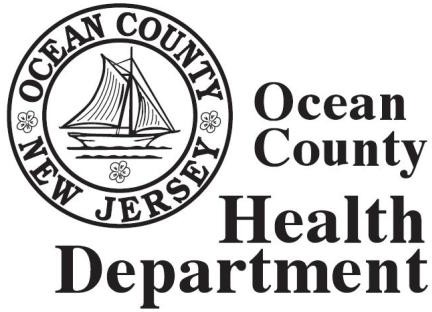 2020OCEAN COUNTYBOARD OF CHOSEN FREEHOLDERSJoseph H. Vicari, DirectorGary Quinn, Deputy DirectorVirginia E. “Ginny” Haines,  John P. Kelly, Gerry P. LittleOCEAN COUNTY BOARD OF HEALTH MEMBERSJohn J. Mallon, Chairperson Senator Robert Singer, Vice Chairperson Veronica A. Laureigh, Secretary-TreasurerJennifier Bacchione Carol Blake, RN Barbara Jo CreaMaurice “Mo” B. Hill, Jr., D.M.D. Henry Mancini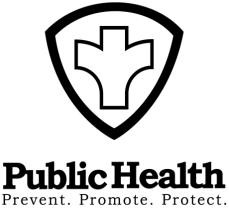 Ruthanne ScaturroGerry P. Little, Commissioner Liaison to Ocean County Board of HealthGary Quinn, Commissioner Liaison to Local Advisory Committee on Alcoholism and Drug Abuse      The Flu Ends with U!Influenza vaccinations are with no out of pocket expense to all Ocean County ResidentsPneumonia Vaccinations available at each       location.                            Residents under the age of  65 years requesting 	A Pneumonia Vaccination will need a                    Physician prescription.Appointments are required for each person. Make yours today at  www.OCHD.orgOctober 10/15/20	Thursday  		 			10:00 AM - 2:00 PM	Jackson Township Senior Center	 45 Don Connor Blvd, Jackson10/17/20 	Saturday    					 10:00 AM - 2:00 PM	Toms River ighHigh School North (Gym)                                  1245 Old Freehold Road, Toms River10/20/20 	Tuesday     	 			   	 10:00 AM - 2:00 PM	 Brick Senior Center/VFW Post 8867                  373 Adamston Road, Brick10/22/20	Thursday     	          	  10:00 AM - 2:00 PM                       Ocean County Fire and EMS Training Center                      200 Volunteer Way, Waretown10/27/20 Tuesday	            	10:00 AM - 2:00 PM	         Edward Thornton Community Center 	319 West Calabreeze Way, Little Egg Harbor 10/29/20	Thursday    		 			10:00 AM- 2:00 PM          	Stafford Recreation Center                   25 Pine Street, ManahawkinNovember11/5/20	Thursday        					10:00 AM - 2:00 PM 	 Forked River Columbian Club                  15 East Lacey Road, Forked River11/7/20	Saturday     	   		10:00 AM - 2:00 PM	                                         Ocean County Fire and EMS Training Center                     200 Volunteer Way, Waretown11/10/20	Tuesday    	     		10:00 AM - 2:00 PM                      		Jackson Township Senior Center             45 Don Connor Boulevard, Jackson11/12/20	Thursday   	     		10:00 AM - 2:00 PM                           		Stafford Recreation Center                  25 Pine Street, Manahawkin11/17/20 	Tuesday      	               		 10:00 AM - 2:00 PM	          Edward Thornton Community Center 	  319 West Calabreeze Way, Little Egg Harbor 11/19/20 	Thursday		       	10:00 AM - 2:00 PM	Brick Senior Center/VFW Post 8867                  373 Adamston Road, Brick11/21/20 Saturday      			10:00 AM - 2:00 PM 	RWJ Barnabas Health Arena                  1245 Old Freehold Road, Toms River11/23/20	Monday    					1:00 PM - 5:00 PM	 	Ocean County Fire and EMS Training Center                     200 Volunteer Way, Waretown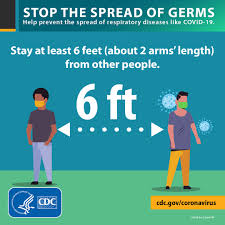 December 12/1/20  Tuesday	                 		  10:00 AM - 2:00 PM               Forked River Columbian Club                 15 East Lacey Road, Forked River12/3/20	Thursday       	                             Berkley Township	 (TBD)           10:00 AM - 12:00 PM12/5/20	Saturday     					 10:00 AM - 2:00 PM	RWJ Barnabas Health Arena                  1245 Old Freehold Road, Toms River12/8/20	Tuesday		       		  2:00 PM - 6:00 PM	               Edward Thornton Community Center 	  319 West Calabreeze Way, Little Egg Harbor 12/10/20  Thursday     	       	          	10:00 AM - 2:00 PM	 Ocean County Fire and EMS Training Center                      200 Volunteer Way, Waretown12/15/20 	Tuesday	      		10:00 AM - 2:00 PM		Jackson Township Senior Center            45 Don Connor Boulevard, Jackson12/17/20	Thursday       	 				4:00 PM - 7:00 PM		County Connection (Ocean County Mall)	  1201 Hooper Avenue, Toms River *** Patients determined to be Bed Bound by a physician can be enrolled in our Home Flu Vaccination Program Via our website or calling 732-341-9700 Ext. 7411. 			 RequirementsPrescription from Physician describing Bed BoundComplete a Flu Registration Form at OCHD.orgUpload a copy of the Prescription to the registration portal  You will be contacted by a member of our team to establish a home     Appointment.   Appointments are on pre-determined days and times each month. 